В целях выявления и учета мнения и интересов жителей города Новосибирска по вопросам предоставления разрешений на отклонение от предельных параметров разрешенного строительства, реконструкции объектов капитального строительства, в соответствии с Градостроительным кодексом Российской Федерации, решением Совета депутатов города Новосибирска от 24.06.2009 № 1288 «О Правилах землепользования и застройки города Новосибирска», Федеральным законом от 06.10.2003 № 131-ФЗ «Об общих принципах организации местного самоуправления в Российской Федерации», решением городского Совета Новосибирска от 25.04.2007 № 562 «О Положении о публичных слушаниях в городе Новосибирске»ПОСТАНОВЛЯЮ:	1. Назначить публичные слушания по вопросам предоставления разрешений на отклонение от предельных параметров разрешенного строительства, реконструкции объектов капитального строительства:	1.1. Обществу с ограниченной ответственностью «АвтоГраф» (на основании заявления в связи с тем, что конфигурация земельного участка является неблагоприятной для застройки) в части уменьшения минимального процента застройки с 25 % до 7 % в границах земельного участка с кадастровым номером 54:35:012611:3 площадью 0,2901 га, расположенного по адресу: обл. Новосибирская, г. Новосибирск, ул. Республиканская в Дзержинском районе (зона делового, общественного и коммерческого назначения (ОД-1)).	1.2. Кооперативу по эксплуатации гаражей «Восход-1» (на основании заявления в связи с тем, что конфигурация земельного участка является неблагоприятной для застройки) в части уменьшения минимального отступа от границ земельного участка, за пределами которого запрещено строительство зданий, строений, сооружений, с кадастровым номером 54:35:012668:0080 площадью 0,2391 га, расположенного по адресу: обл. Новосибирская, г. Новосибирск, ул. Промышленная в Дзержинском районе (зона коммунальных и складских объектов (П-2)), с 1 м до 0 м со стороны земельных участков с кадастровыми номерами 54:35:012668:36; 54:35:012668:79; 54:35:012668:148, 54:35:012668:159 в габаритах объекта капитального строительства.	1.3. Нагапетян Анне Евгеньевне, Баклашову Максиму Евгеньевичу (на основании заявления в связи с тем, что индивидуальный жилой дом является аварийным) в части уменьшения минимального отступа от границ земельного участка, за пределами которого запрещено строительство зданий, строений, сооружений с кадастровым номером 54:35:031495:154 площадью 0,0631 га, расположенного по адресу: обл. Новосибирская, г. Новосибирск, ул. Казачинская, 30 в Заельцовком районе (зона застройки индивидуальными и малоэтажными жилыми домами (Ж-2)), с 3 м до 0 м со стороны ул. Казачинской.1.4. Муниципальному унитарному предприятию г. Новосибирска «Зоологический парк» (на основании заявления в связи с неблагоприятной для застройки конфигурацией земельного участка) в части уменьшения минимального отступа от границ земельного участка, за пределами которого запрещено строительство зданий, строений, сооружений, с кадастровым номером 54:35:032480:329 площадью 2,9828 га, расположенного по адресу ориентира: обл. Новосибирская, г. Новосибирск, ул. Жуковского в Заельцовском районе (зона озеленения (Р-2)), с 3 м до 0 м с восточной стороны в габаритах объекта капитального строительства.	1.5. Обществу с ограниченной ответственностью «Строительные технологии» (на основании заявления в связи с неблагоприятной для застройки конфигурацией земельного участка) в части уменьшения минимального процента застройки с 30 % до 7 % в границах земельного участка с кадастровым номером 54:35:033720:300 площадью 0,7210 га, расположенного по адресу: обл. Новосибирская, г. Новосибирск, Мочищенское шоссе в Заельцовском районе (зона коммунальных и складских объектов (П-2)).	1.6. Обществу с ограниченной ответственностью «Баланс» (на основании заявления в связи с неблагоприятной для застройки конфигурацией земельного участка) в части уменьшения минимального процента застройки с 25 % до 10 % в границах земельного участка с кадастровым номером 54:35:051725:89 площадью 0,1229 га, расположенного по адресу: обл. Новосибирская, г. Новосибирск, ул. Вертковская в Кировском районе (зона застройки средне- и многоэтажными жилыми домами (Ж -1)).	1.7. Обществу с ограниченной ответственностью «Строй Сити» (на основании заявления в связи с неблагоприятной для застройки конфигурацией земельного участка) в части уменьшения минимального процента застройки с 60 % до 5 % в границах земельного участка с кадастровым номером 54:35:053195:41 площадью 2,8766 га, расположенного по адресу: обл. Новосибирская, г. Новосибирск, ул. Чемская в Кировском районе (зона стоянок для легковых автомобилей (СА)).	1.8. Бажиной Александре Григорьевне, Климовой Наталье Кузьминичне, Ивченко Валентине Кузьминичне (на основании заявления в связи с неблагоприятным для застройки наличием инженерных сетей) в части уменьшения минимального отступа от границ земельного участка, за пределами которого запрещено строительство зданий, строений, сооружений, с кадастровым номером 54:35:051670:4 площадью 0,0801 га, расположенного по адресу: обл. Новосибирская, г. Новосибирск, пер. 1-й Костычева дом 5/пер. 2-й Костычева дом 2 в Кировском районе (зона застройки средне- и многоэтажными жилыми домами (Ж-1)), с 3 м до 0 м со стороны пер. 1-го Костычева, с 3 м до 0,5 м со стороны пер. 2-го Костычева в габаритах объекта капитального строительства.	1.9. Обществу с ограниченной ответственностью «Элит» (на основании заявления в связи с неблагоприятным для застройки наличием инженерных сетей) в части уменьшения минимального процента застройки с 40 % до 15 % в границах земельного участка с кадастровым номером 54:35:051846:12 площадью 0,1991 га, расположенного по адресу: обл. Новосибирская, г. Новосибирск, ул. Беловежская в Кировском районе (зона производственных объектов с различными нормативными воздействиями на окружающую среду (П-1)).	1.10. Денисенко Дмитрию Александровичу (на основании заявления в связи с неблагоприятной для застройки конфигурацией земельного участка) в части уменьшения минимального отступа от границ земельного участка, за пределами которого запрещено строительство зданий, строений, сооружений, с кадастровым номером 54:35:052580:0010 площадью 0,0996 га, расположенного по адресу: обл. Новосибирская, г. Новосибирск, ул. Социалистическая, 9 в Кировском районе (зона застройки средне- и многоэтажными жилыми домами (Ж-1)), с 3 м до 1,5 м со стороны ул. Социалистической в габаритах объекта капитального строительства.	1.11. Обществу с ограниченной ответственностью «Гасис» (на основании заявления в связи с тем, что инженерно-геологические и гидрогеологические неблагоприятны для застройки) в части увеличения максимального процента застройки с 40 % до 65 % в границах земельного участка с кадастровым номером 54:35:063290:94 площадью 0,2327 га, расположенного по адресу: обл. Новосибирская, г. Новосибирск, ул. Новосибирская в Ленинском районе (зона застройки средне- и многоэтажными жилыми домами (Ж-1)).	1.12. Обществу с ограниченной ответственностью «ТК БАКСИ» (на основании заявления в связи с неблагоприятным для застройки наличием инженерных сетей) в части уменьшения минимального отступа от границ земельного участка, за пределами которого запрещено строительство зданий, строений, сооружений, с кадастровым номером 54:35:061490:1476 площадью 0,1169 га, расположенного по адресу: обл. Новосибирская, г. Новосибирск, ул. Большая в Ленинском районе (зона производственных объектов с различными нормативными воздействиями на окружающую среду (П-1)), с 3 м до 2,75 м с северо-западной стороны, с 3 м до 1,75 м с юго-западной стороны в габаритах объекта капитального строительства.	1.13. Обществу с ограниченной ответственностью «Западно-Сибирская инвестиционная компания» (на основании заявления в связи с неблагоприятной для застройки конфигурацией земельного участка) в части уменьшения минимального процента застройки с 30 % до 11 % в границах земельного участка с кадастровым номером 54:35:071200:45 площадью 0,2552 га, расположенного по адресу: обл. Новосибирская, г. Новосибирск, ул. Адриена Лежена в Октябрьском районе (зона коммунальных и складских объектов (П-2)).	1.14. Вороновой Ольге Игоревне (на основании заявления в связи с неблагоприятной для застройки конфигурацией земельного участка) в части уменьшения минимального процента застройки с 25 % до 10 % в границах земельного участка с кадастровым номером 54:35:074260:1648 площадью 0,1412 га, расположенного по адресу: обл. Новосибирская, г. Новосибирск, ул. Большевистская в Октябрьском районе (зона застройки средне- и многоэтажными жилыми домами (Ж-1)).	1.15. Обществу с ограниченной ответственностью «Интекс» (на основании заявления в связи с тем, что конфигурация земельного участка является неблагоприятной для застройки) в части уменьшения минимального процента застройки с 25 % до 5 % в границах земельного участка с кадастровым номером 54:35:071545:60 площадью 0,7349 га, расположенного по адресу: обл. Новосибирская, г. Новосибирск, ул. Лазурная в Октябрьском районе (зона делового, общественного и коммерческого назначения (ОД-1).	1.16. Обществу с ограниченной ответственностью «Милан» (на основании заявления в связи с неблагоприятным для застройки наличием инженерных сетей) в части уменьшения минимального отступа от границ земельного участка, за пределами которого запрещено строительство зданий, строений, сооружений, с кадастровым номером 54:35:071876:148 площадью 0,1295 га, расположенного по адресу: обл. Новосибирская, г. Новосибирск, ул. Выборная в Октябрьском районе (зона коммунальных и складских объектов (П-2)), с 3 м до 0 м с восточной и южной сторон земельного участка в габаритах объекта капитального строительства.	1.17. Обществу с ограниченной ответственностью «АльфаСтрой» (на основании заявления с тем, что конфигурация земельного участка является неблагоприятной для застройки) в части уменьшения минимального процента застройки с 25 % до 5 % в границах земельного участка с кадастровым номером 54:35:071020:36 площадью 0,1452 га, расположенного по адресу: обл. Новосибирская, г. Новосибирск, ул. Кошурникова в Октябрьском районе (зона делового, общественного и коммерческого назначения (ОД-1)).	1.18. Обществу с ограниченной ответственностью «Строительный проспект» (на основании заявления с тем, что конфигурация земельного участка является неблагоприятной для застройки) в части уменьшения минимального процента застройки с 25 % до 11 % в границах земельного участка с кадастровым номером 54:35:071020:257 площадью 0,2232 га, расположенного по адресу: обл. Новосибирская, г. Новосибирск, ул. Федосеева в Октябрьском районе (зона делового, общественного и коммерческого назначения (ОД-1).	1.19. Обществу с ограниченной ответственностью «Алекс Плюс» (на основании заявления с тем, что конфигурация земельных участков являются неблагоприятными для застройки):	в части уменьшения минимального отступа от границ земельного участка, за пределами которого запрещено строительство зданий, строений, сооружений, с кадастровым номером 54:35:072115:41 площадью 0,1093 га, расположенного по адресу: обл. Новосибирская, г. Новосибирск, ул. Выборная в Октябрьском районе (зона делового, общественного и коммерческого назначения (ОД-1)), с 3 м до 0 м с южной и северной сторон земельного участка в габаритах объекта капитального строительства;	в части увеличения максимального процента застройки с 70 % до 85 % в границах земельного участка с кадастровым номером 54:35:072115:41 площадью 0,1093 га, расположенного по адресу: обл. Новосибирская, г. Новосибирск, ул. Выборная в Октябрьском районе (зона делового, общественного и коммерческого назначения (ОД-1));	в части уменьшения минимального отступа от границ земельного участка, за пределами которого запрещено строительство зданий, строений, сооружений, с кадастровым номером 54:35:072115:214 площадью 0,1893 га, расположенного по адресу: обл. Новосибирская, г. Новосибирск, ул. Выборная в Октябрьском районе (зона делового, общественного и коммерческого назначения (ОД-1)), с 3 м до 0 м с северной стороны земельного участка в габаритах объекта капитального строительства.	1.20. Обществу с ограниченной ответственностью «Содружество» (на основании заявления с тем, что рельеф земельного участка является неблагоприятным для застройки) в части уменьшения минимального отступа от границ земельного участка, за пределами которого запрещено строительство зданий, строений, сооружений, с кадастровым номером 54:35:014205:969 площадью 0,1006 га, расположенного по адресу: обл. Новосибирская, г. Новосибирск, ул. Есенина в Дзержинском районе (зона делового, общественного и коммерческого назначения (ОД-1)), с 3 м до 0 м с восточной стороны земельного участка в габаритах объекта капитального строительства.	1.21. Обществу с ограниченной ответственностью «Фактор Успеха» (на основании заявления с тем, что рельеф земельного участка является неблагоприятным для застройки) в части уменьшения минимального отступа от границ земельного участка, за пределами которого запрещено строительство зданий, строений, сооружений, с кадастровым номером 54:35:071215:0009 площадью 0,7173 га, расположенного по адресу: обл. Новосибирская, г. Новосибирск, ул. Никитина, 162 в Октябрьском районе (зона производственных объектов с различными нормативами воздействия на окружающую среду (П-1)), с 3 м до 0 м со стороны ул. Никитина в габаритах объекта капитального строительства.	1.22. Закрытому акционерному обществу «Передвижная механизированная колонна № 1» (на основании заявления в связи с неблагоприятным для застройки наличием инженерных сетей): в части уменьшения минимального отступа от границ земельного участка, за пределами которого запрещено строительство зданий, строений, сооружений, с кадастровым номером 54:35:000000:12855 площадью 0,1178 га, расположенного по адресу: обл. Новосибирская, г. Новосибирск, ул. Петухова в Кировском районе (зона производственных объектов с различными нормативами воздействия на окружающую среду (П-1)), с 3 м до 0,5 м с восточной стороны земельного участка в габаритах объекта капитального строительства;	в части уменьшения минимального процента застройки с 40 % до 28 % в границах земельного участка с кадастровым номером 54:35:000000:12855 площадью 0,1178 га, расположенного по адресу: обл. Новосибирская, г. Новосибирск, ул. Петухова в Кировском районе (зона производственных объектов с различными нормативами воздействия на окружающую среду (П-1)).1.23. Обществу с ограниченной ответственностью «ЭЦ Олимп» (на основании заявления в связи с неблагоприятной для застройки конфигурацией земельного участка) в части уменьшения минимального отступа от границ земельного участка, за пределами которого запрещено строительство зданий, строений, сооружений, с кадастровым номером 54:35:074660:51 площадью 0,1907 га, расположенного по адресу ориентира: обл. Новосибирская, г. Новосибирск, ул. Сакко и Ванцетти, 15 в Октябрьском районе (зона делового, общественного и коммерческого назначения (ОД-1)), с 3 м до 0 м с северо-восточной стороны, с 3 м до 0,5 м с северо-западной и юго-восточной сторон земельного участка в габаритах объекта капитального строительства.	1.24. Серову Сергею Юрьевичу (на основании заявления в связи с неблагоприятной для застройки конфигурацией земельного участка и наличием инженерных сетей): в части уменьшения минимального отступа от границ земельного участка, за пределами которого запрещено строительство зданий, строений, сооружений, с кадастровым номером 54:35:041085:46 площадью 0,3087 га, расположенного по адресу ориентира: обл. Новосибирская, г. Новосибирск, ул. Кочубея в Калининском районе (зона делового, общественного и коммерческого назначения (ОД-1)), с 3 м до 0,5 м со стороны ул. Кочубея;	в части уменьшения минимального процента застройки с 25 % до 20 % в границах земельного участка с кадастровым номером 54:35:041085:46 площадью 0,3087 га, расположенного по адресу ориентира: обл. Новосибирская, г. Новосибирск, ул. Кочубея в Калининском районе (зона делового, общественного и коммерческого назначения (ОД-1)).	1.25. Обществу с ограниченной ответственностью «Стройинвесттехнологии» (на основании заявления в связи с неблагоприятной для застройки конфигурацией земельного участка) в части уменьшения минимального процента застройки с 25 % до 12 % в границах земельного участка с кадастровым номером 54:35:071935:59 площадью 0,7362 га, расположенного по адресу ориентира: обл. Новосибирская, г. Новосибирск, ул. Пролетарская в Октябрьском районе (зона застройки средне- и многоэтажными жилыми домами (Ж-1)).	1.26. Федеральному казенному предприятию «Управление заказчика капитального строительства Министерства обороны Российской Федерации» (на основании заявления в связи с неблагоприятной для застройки конфигурацией земельного участка): в части уменьшения минимального процента застройки с 40 % до 25 % в границах земельного участка с кадастровым номером 54:35:071005:0032 площадью 3,0992 га, расположенного по адресу ориентира: обл. Новосибирская, г. Новосибирск, ул. Тополева, 5 в Октябрьском районе (зона застройки средне- и многоэтажными жилыми домами (Ж-1));	в части уменьшения минимального отступа от границ земельного участка, за пределами которого запрещено строительство зданий, строений, сооружений, с кадастровым номером 54:35:071005:0032 площадью 3,0992 га, расположенного по адресу ориентира: обл. Новосибирская, г. Новосибирск, ул. Тополева, 5 в Октябрьском районе (зона застройки средне- и многоэтажными жилыми домами 
(Ж-1)) с 3 м до 1 м с северо-западной стороны; с 3 м до 0 м с западной стороны.	2. Комиссии по подготовке проекта правил землепользования и застройки города Новосибирска провести 15.04.2014 в 10.00 час. публичные слушания по адресу: 630091, г. Новосибирск, Красный проспект, 50, кабинет 409.	3. Определить местонахождение комиссии по подготовке проекта правил землепользования и застройки города Новосибирска по адресу: 630091, г. Новосибирск, Красный проспект, 50, кабинет 504, адрес электронной почты: espasskaya@admnsk.ru, контактный телефон: 227-54-48.	4. Предложить гражданам, проживающим в пределах соответствующей территориальной зоны, правообладателям земельных участков, имеющих общие границы с земельным участком, применительно к которому запрашивается разрешение, правообладателям объектов капитального строительства, расположенных на земельных участках, имеющих общие границы с земельным участком, применительно к которому запрашивается разрешение, и правообладателям помещений, являющихся частью объекта капитального строительства, применительно к которому запрашивается разрешение, не позднее пяти дней до даты проведения публичных слушаний направить в комиссию по подготовке проекта правил землепользования и застройки города Новосибирска свои предложения по внесенным на публичные слушания вопросам предоставления разрешений на отклонение от предельных параметров разрешенного строительства, реконструкции объектов капитального строительства.	5. Департаменту строительства и архитектуры мэрии города Новосибирска разместить постановление на официальном сайте города Новосибирска.	6. Департаменту информационной политики мэрии города Новосибирска обеспечить опубликование постановления в установленном порядке.	7. Контроль за исполнением постановления возложить на заместителя мэра города Новосибирска - начальника департамента строительства и архитектуры мэрии города Новосибирска.Исполняющий обязанности мэра города Новосибирска                                                                      В. М. Знатков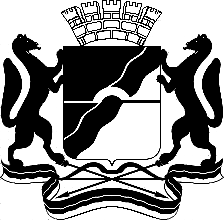 МЭРИЯ ГОРОДА НОВОСИБИРСКАПОСТАНОВЛЕНИЕОт  	  28.03.2014		№      2512  	О назначении публичных слушаний по вопросам предоставления разрешений на отклонение от предельных параметров разрешенного строительства, реконструкции объектов капитального строительстваСпасская2275448ГУАиГ 